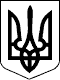 110 СЕСІЯ  ЩАСЛИВЦЕВСЬКОЇ СІЛЬСЬКОЇ РАДИ7 СКЛИКАННЯРІШЕННЯ19.02.2020 р				№ 2109с. ЩасливцевеПро розгляд доповідноїРозглянувши доповідну записку юрисконсульта виконавчого комітету Щасливцевської сільської ради, враховуючи затверджений генеральний план забудови с. Щасливцеве, с. Генічеська Гірка та селища Приозерне з зонуванням території та розвитком рекреаційної зони, керуючись ст.. 12,19,39,40,118,121 Земельного кодексу України та ст. 26 Закону України «Про місцеве самоврядування в Україні» сесія Щасливцевської сільської ради ВИРІШИЛА:1 Скасувати п. 2 рішення 108 сесії 7 скликання № 2018 від 24.12.2019 року «Про розгляд заяв» стосовно *** у зв’язку з невідповідністю місця розташування земельної ділянки Генеральному плану с. Генічеська Гірка з зонуванням території та розвитком рекреаційної зони, так як земельна ділянка позначена в графічних матеріалах гр.. *** знаходиться на території с. Щасливцеве.2. Рекомендувати гр.. *** повторно звернутися з відповідною заявою до сільської ради з позначенням місця розташування земельної ділянки згідно містобудівної документації Щасливцевської сільської ради.3. Контроль за виконанням рішення покласти на постійну діючу комісію Щасливцевської сільської ради з питань регулювання земельних відносин та охорони навколишнього середовища.Сільський голова						В.ПЛОХУШКО